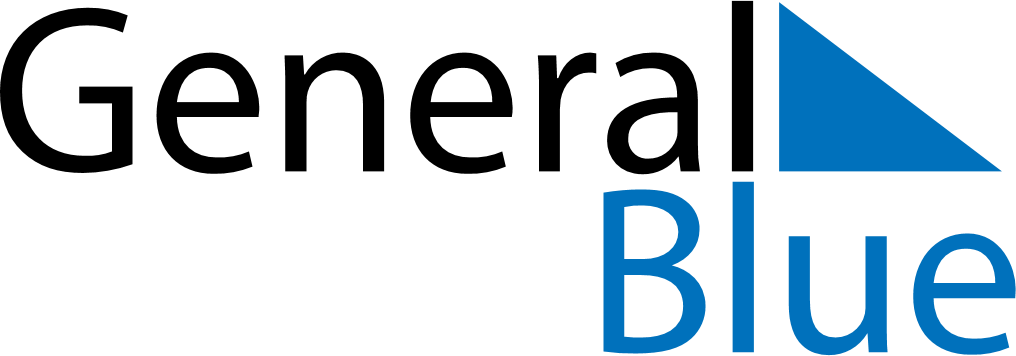 June 2024June 2024June 2024June 2024June 2024June 2024June 2024Nilsiae, North Savo, FinlandNilsiae, North Savo, FinlandNilsiae, North Savo, FinlandNilsiae, North Savo, FinlandNilsiae, North Savo, FinlandNilsiae, North Savo, FinlandNilsiae, North Savo, FinlandSundayMondayMondayTuesdayWednesdayThursdayFridaySaturday1Sunrise: 3:17 AMSunset: 10:53 PMDaylight: 19 hours and 35 minutes.23345678Sunrise: 3:15 AMSunset: 10:55 PMDaylight: 19 hours and 40 minutes.Sunrise: 3:13 AMSunset: 10:58 PMDaylight: 19 hours and 44 minutes.Sunrise: 3:13 AMSunset: 10:58 PMDaylight: 19 hours and 44 minutes.Sunrise: 3:11 AMSunset: 11:00 PMDaylight: 19 hours and 48 minutes.Sunrise: 3:09 AMSunset: 11:02 PMDaylight: 19 hours and 53 minutes.Sunrise: 3:07 AMSunset: 11:04 PMDaylight: 19 hours and 56 minutes.Sunrise: 3:06 AMSunset: 11:06 PMDaylight: 20 hours and 0 minutes.Sunrise: 3:04 AMSunset: 11:08 PMDaylight: 20 hours and 3 minutes.910101112131415Sunrise: 3:03 AMSunset: 11:10 PMDaylight: 20 hours and 7 minutes.Sunrise: 3:02 AMSunset: 11:12 PMDaylight: 20 hours and 10 minutes.Sunrise: 3:02 AMSunset: 11:12 PMDaylight: 20 hours and 10 minutes.Sunrise: 3:00 AMSunset: 11:13 PMDaylight: 20 hours and 13 minutes.Sunrise: 2:59 AMSunset: 11:15 PMDaylight: 20 hours and 15 minutes.Sunrise: 2:58 AMSunset: 11:16 PMDaylight: 20 hours and 17 minutes.Sunrise: 2:57 AMSunset: 11:17 PMDaylight: 20 hours and 19 minutes.Sunrise: 2:57 AMSunset: 11:19 PMDaylight: 20 hours and 21 minutes.1617171819202122Sunrise: 2:56 AMSunset: 11:20 PMDaylight: 20 hours and 23 minutes.Sunrise: 2:56 AMSunset: 11:20 PMDaylight: 20 hours and 24 minutes.Sunrise: 2:56 AMSunset: 11:20 PMDaylight: 20 hours and 24 minutes.Sunrise: 2:56 AMSunset: 11:21 PMDaylight: 20 hours and 25 minutes.Sunrise: 2:55 AMSunset: 11:22 PMDaylight: 20 hours and 26 minutes.Sunrise: 2:55 AMSunset: 11:22 PMDaylight: 20 hours and 26 minutes.Sunrise: 2:56 AMSunset: 11:22 PMDaylight: 20 hours and 26 minutes.Sunrise: 2:56 AMSunset: 11:22 PMDaylight: 20 hours and 26 minutes.2324242526272829Sunrise: 2:56 AMSunset: 11:22 PMDaylight: 20 hours and 26 minutes.Sunrise: 2:57 AMSunset: 11:22 PMDaylight: 20 hours and 25 minutes.Sunrise: 2:57 AMSunset: 11:22 PMDaylight: 20 hours and 25 minutes.Sunrise: 2:58 AMSunset: 11:22 PMDaylight: 20 hours and 24 minutes.Sunrise: 2:59 AMSunset: 11:22 PMDaylight: 20 hours and 22 minutes.Sunrise: 3:00 AMSunset: 11:21 PMDaylight: 20 hours and 21 minutes.Sunrise: 3:01 AMSunset: 11:20 PMDaylight: 20 hours and 19 minutes.Sunrise: 3:02 AMSunset: 11:19 PMDaylight: 20 hours and 17 minutes.30Sunrise: 3:03 AMSunset: 11:18 PMDaylight: 20 hours and 14 minutes.